Návod k obsluhe Broil King svetlo s funkciou minútky 60938Použite batérie typu 3x AA (nepoužívajte iné ako odporúčané batérie)FUNKCIE SVETLAStlačte tlačítko POWER pre zapnutie svetlaNatočte Ľahko svetlá do požadovanej pozíciePre vypnutie stlačte tlačítko POWERFUNKCIE ČASOVAČA (MINÚTKY)Stlačte PLAY/STOP tlačítko pre aktiváciu funkcieStlačte akékoľvek tlačítko (TIME/ TURNS/PLAY,STOP) pre aktiváciu podsvietenia na 10 s.Stlačte TIME pre nastavenie času.Pridržte TIME pre rýchle nastavenie času.Čas je možné nastaviť od 00:00 do 90:00 (minút:sekúnd)Opakovaným stlačením tlačítka TIME je možné nastaviť čas zrýchleneV intervale 00:00 – 05.00 stlačením tlačítka TIME posuniete čas o 30 sV intervale 00:05 – 20.00 stlačením tlačítka TIME posuniete čas o 1 min.V intervale 20:00 – 60.00 stlačením tlačítka TIME posuniete čas o 5 min.V intervale 60:00 – 90.00 stlačením tlačítka TIME posuniete čas o 10 min.Pre vynulovanie časovača pridržte  tlačítko PLAY/STOP po dobu 3 s.Pri pozastavení odpočítavania času sa zobrazenie na displeji vypne po 30  z dôvodu úspory energie. Stlačením ľubovolného tlačítka zobrazenia opäť aktivujete a môžete pokračovať v ovládaní časovača.NASTAVENIE ZVUKOVÉHO ALARMU Toto nastavenie slúži k upozorneniu, že vaše jedlo je treba otočit alebo vybrať z grilu.Pre nastavenie použite tlačítko TURNSZákladné nastavenie je na  čísle 1 a signál tak zaznie až po uplynutí celého nastaveného časuStlačením tlačítka TURNS môžete počet alarmov v priebehu nastaveného času zmenit na 1 – 4Príklad použitia 1Nastavte časovač podľa návodu na 8 minútNastavte tlačítkom TURNS hodnotu na 4Položte steak na predhriaty gril a stlačte tlačítko PLAY/STOP pre zapnutie odpočítavania.Časovač vás upozorní zvukovo aj vizuálne každé 2 minúty na nutnosť otočenia mäsa (teda na hodnote 06:00 , 04:00, 02:00 a 00:00)Príklad použitia 2Nastavte časovač na 20:00Nastavte TURNS na 2Časovač vás upozorní opäť zvukovo aj vizuálne každých 10 minút (v 10.00 a v 00.00)V prípade, že prístroj nepoužívate, vypnite ho. V prípade, že zariadenie nepoužívate dlhšiu dobu, vyberte z neho batérie. Čistite len neagresívnymi čistiacimi prostriedkami a jemnou handričkou. Neponárajte zariadenie do tekutín. Prístroj nie je odolný zvýšenej vlhkosti ani dažďu.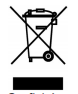  Tento symbol na produkte alebo balení označuje výrobok, ktorý nesmie byť vyhodený do komunálneho odpadu. Povinnosťou užívateľa je odovzdať takto označený odpad na vopred určené zberné miesto pre recykláciu elektrických a elektronických zariadení. Triedenie a recyklácia takéhoto odpadu pomôže uchovať prírodné prostredie a zaistí taký spôsob recyklácie, ktorý ochráni zdravie a životné prostredie človeka. Ďalšie informácie o možnostiach odovzdania odpadu na recykláciu získate na príslušnom obecnom alebo mestkom úrade, od firmy zaoberajúcej sa zberom a zvozom odpadu, na webových stránkachkolektívnych systémov, na portále MŽP alebo v obchode, kde ste produkt zakúpili.Distributor: King ditribution s.r.o. , ičo 04786343 www.broilking.comNávod k obsluhe Broil King svetlo s funkciou minútky  60938Použite batérie typu 3x AA (nepoužívajte iné ako odporúčané batérie)FUNKCIE SVETLAStlačte tlačítkoPOWER pre zapnutie svetlaNatočte ľahko svetlá do požadovanej pozícePre vypnutie stlačte tlačítko POWERFUNKCIE ČASOVAČEA (MINÚTKY)Stlačte PLAY/STOP tlačítko pre aktiváciu funkcieStlačte akékoľvek tlačítko (TIME/ TURNS/PLAY,STOP) pre aktiváciu podsvietenia na 10 s.Stlačte TIME pre nastavenie času.Pridržte TIME pre rýchlé nastavenie času.Čas je možné nastaviť od 00:00 do 90:00 (minút:sekúnd)Opakovaným stlačením tlačítka TIME je možné nastaviť čas zrýchleneV intervale 00:00 – 05.00 stlačením tlačítka TIME posuniete čas o 30 sV intervale 00:05 – 20.00 stlačením tlačítka TIME posuniete čas o 1 min.V intervale 20:00 – 60.00 stlačením tlačítka TIME posuniete čas o 5 min.V intervale 60:00 – 90.00 stlačením tlačítka TIME posuniete čas o 10 min.Pre vynulovanie časovača pridržte  tlačítko PLAY/STOP po dobu 3 s.Pri pozastavení odpočítavania času sa zobrazenie na displeji vypne po 30  z dôvodu úspory energie. Stlačením ľubovolného tlačítka zobrazenia opäť aktivujete a môžete pokračovať v ovládaní časovača..NASTAVENIE ZVUKOVÉHO ALARMU Toto nastavenie slúži k upozorneniu, že vaše jedlo je treba otočit alebo vybrať z grilu.Pre nastavenie použite tlačítko TURNSZákladné nastavenie je na  čísle 1 a signál tak zaznie až po uplynutí celého nastaveného časuStlačením tlačítka TURNS môžete počet alarmov v priebehu nastaveného času zmenit na 1 – 4Príklad použitia 1Nastavte časovač podľa návodu na 8 minútNastavte tlačítkom TURNS hodnotu na 4Položte steak na predhriaty gril a stlačte tlačítko PLAY/STOP pre zapnutie odpočítavania.Časovač vás upozorní zvukovo aj vizuálne každé 2 minúty na nutnosť otočenia mäsa (teda na hodnote 06:00 , 04:00, 02:00 a 00:00)Príklad použitia 2Nastavte časovač na 20:00Nastavte TURNS na 2Časovač vás upozorní opäť zvukovo aj vizuálne každých 10 minút (v 10.00 a v 00.00)V prípade, že prístroj nepoužívate, vypnite ho. V prípade, že zariadenie nepoužívate dlhšiu dobu, vyberte z neho batérie. Čistite len neagresívnymi čistiacimi prostriedkami a jemnou handričkou. Neponárajte zariadenie do tekutín. Prístroj nie je odolný zvýšenej vlhkosti ani dažďu.. Tento symbol na produkte alebo balení označuje výrobok, ktorý nesmie byť vyhodený do komunálneho odpadu. Povinnosťou užívateľa je odovzdať takto označený odpad na vopred určené zberné miesto pre recykláciu elektrických a elektronických zariadení. Triedenie a recyklácia takéhoto odpadu pomôže uchovať prírodné prostredie a zaistí taký spôsob recyklácie, ktorý ochráni zdravie a životné prostredie človeka. Ďalšie informácie o možnostiach odovzdania odpadu na recykláciu získate na príslušnom obecnom alebo mestkom úrade, od firmy zaoberajúcej sa zberom a zvozom odpadu, na webových stránkachkolektívnych systémov, na portále MŽP alebo v obchode, kde ste produkt zakúpili. King ditribution s.r.o. , ičo 04786343 www.broilking.sk